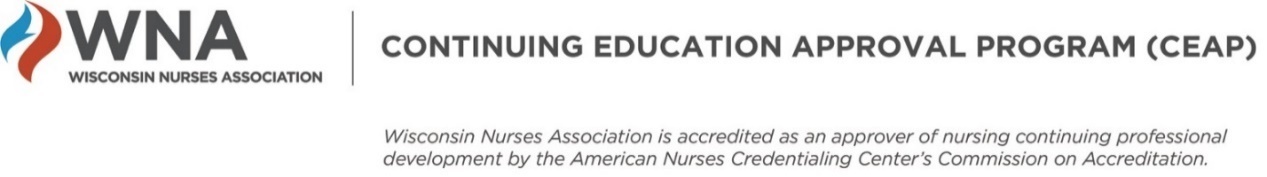 “DISCLOSURE FORM FOR FINANCIAL RELATIONSHIPS WITH INELIGIBLE COMPANIES” Information: The Standards for Integrity and Independence (www.accme.org/standards) aim to protect the learning environment from industry influence. The Standards require information about all financial relationships with “ineligible companies” be collected from all who control the content of approved, for-credit continuing education. Refusal to provide this information disqualifies an individual from participating in approved, for-credit, continuing education. Please contact us if you have any questions about the Standards or why we must collect this information. Instructions: Please disclose below all financial relationships that you have had in the past 24 months with ineligible companies. For each financial relationship, enter the name of the ineligible company and the nature of the financial relationship(s). There is no minimum financial threshold; disclose all financial relationships, regardless of the amount, with ineligible companies. You should disclose all financial relationships regardless of the potential relevance of each relationship to the education.  1. 	Are you an employee or owner of an Ineligible Company? (See definition in the table below, column 1.) 2.   Over the past 24 months, have you had any other financial relationship with an Ineligible Company? (See definition in the table below, column 2.)Presenter/Clinical Content Developer Attestation: Do you attest that the content for this educational activity is based on current science, evidence, and clinical reasoning; gives a fair and balanced view of diagnostic and therapeutic options; and supports safe, effective patient care?By my signature, I attest to the integrity of the educational content and that all the information above is complete and accurate as of this date.  ______________________________________________________     	_________________________* Signature: Name (Required) 		                             		Date (Required)  * Signature may be hand-written, electronic, or typed. WNA reserves the right to validate all signatures. Thank you.Activity Title:Date(s):Name & credentials:Employer: Position/Job Title:Email address: Individual’s role(s) in this Educational Activity: (check ALL that apply):Individual’s role(s) in this Educational Activity: (check ALL that apply):Individual’s role(s) in this Educational Activity: (check ALL that apply):Individual’s role(s) in this Educational Activity: (check ALL that apply):Subject Matter Expert (aka “Content Expert”)A Reviewer of ContentPresenter The Nurse Planner Responsible for Using ANCC-WNA CriteriaContent Developer of Written or Online Material Other faculty in control of content (describe): Planning Committee MemberNo   Yes Company name: OwnerEmployeeNo   Yes Provide details below. (Use an additional page if needed.)“Ineligible Company” Any organization or subsidiary whose primary business is producing, marketing, selling, reselling, or distributing healthcare products used on or by patients.“Financial Relationship” Examples include employee, researcher, consultant, advisor, speaker, independent contractor (including contracted research), royalties or patent beneficiary, executive role, ownership interest, and any other activities from which remuneration is received or expected.Individual stocks/stock options must be disclosed; diversified mutual funds do not need to be disclosed.Research funding from ineligible companies must be disclosed by the principal or named investigator even if that person’s institution receives the research grant and manages the funds.Check this column if the financial relationship has existed anytime within the past 24 months but has ended and no longer exists.Name of Ineligible CompanyRelationship(s) with Ineligible CompanyCheck if endedExample:  ABC PharmaceuticalsConsultant YES        Check the “Yes” box and sign below if you so attest.  If no, contact the Nurse Planner to discuss. N/A         Content is not clinical in nature or my role is not presenter/clinical content developer. 